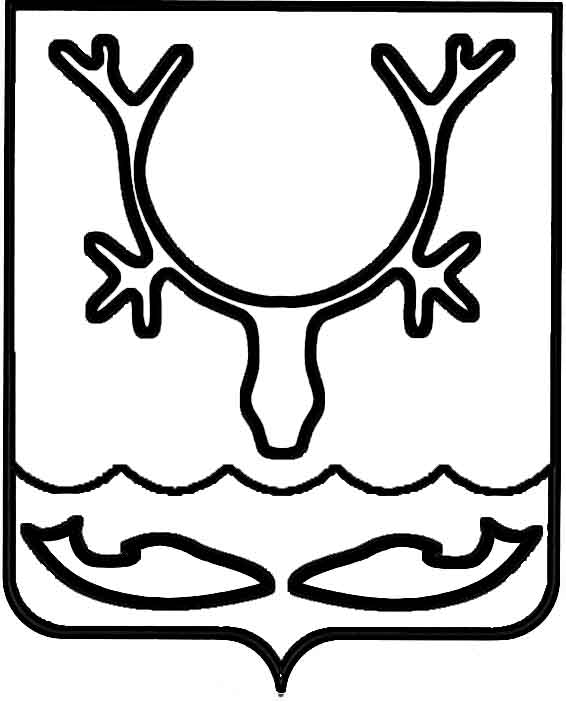 Администрация муниципального образования
"Городской округ "Город Нарьян-Мар"РАСПОРЯЖЕНИЕО внесении изменения в распоряжение Администрации МО "Городской округ "Город Нарьян-Мар" от 29.12.2018 № 1095-рНа основании постановления Администрации муниципального образования "Городской округ "Город Нарьян-Мар" от 25.09.2019 № 908 "О внесении изменений 
в постановление Администрации МО "Городской округ "Город Нарьян-Мар" 
от 31.08.2018 № 584 "Об утверждении муниципальной программы муниципального образования "Городской округ "Город Нарьян-Мар" "Развитие предпринимательства в муниципальном образовании "Городской округ "Город Нарьян-Мар":Внести в распоряжение Администрации МО "Городской округ "Город Нарьян-Мар" от 29.12.2018 № 1095-р "Об утверждении плана реализации муниципальной программы муниципального образования "Городской округ "Город Нарьян-Мар" "Развитие предпринимательства в муниципальном образовании "Городской округ "Город Нарьян-Мар" на 2019 год" изменение, изложив Приложение в новой редакции (Приложение).Настоящее распоряжение вступает в силу со дня его подписания.Приложениек распоряжению Администрации муниципального образования"Городской округ "Город Нарьян-Мар"от 03.10.2019 № 681-р"Приложениек распоряжению Администрации МО"Городской округ "Город Нарьян-Мар"от 29.12.2018 № 1095-рПланреализации муниципальной программы муниципального образования "Городской округ "Город Нарьян-Мар""Развитие предпринимательства в муниципальном образовании "Городской округ "Город Нарьян-Мар"на 2019 годОтветственный исполнитель муниципальной программы: управление экономического и инвестиционного развития Администрации МО "Городской округ "Город Нарьян-Мар" Примечание:-	ОИПиП УЭиИР – отдел инвестиционной политики и предпринимательства управления экономического и инвестиционного развития Администрации МО "Городской округ "Город Нарьян-Мар";-	УМИиЗО – управление муниципального имущества и земельных отношений Администрации МО "Городской округ "Город Нарьян-Мар".".03.10.2019№681-рИ.о. главы города Нарьян-МараА.Н.Бережной№ п/пНаименование подпрограммы, мероприятий Ответственный исполнитель
(ФИО, должность)Планируемый срок проведения торгов
(в случае необходимости) Срок начала реализации мероприятия Срок окончания реализации мероприятияОжидаемый результатФинансирование 2019 года,  
тыс.руб.12345678Подпрограмма 1 "Развитие предпринимательства и торговли в муниципальном образовании "Городской округ "Город Нарьян-Мар"Подпрограмма 1 "Развитие предпринимательства и торговли в муниципальном образовании "Городской округ "Город Нарьян-Мар"Подпрограмма 1 "Развитие предпринимательства и торговли в муниципальном образовании "Городской округ "Город Нарьян-Мар"Подпрограмма 1 "Развитие предпринимательства и торговли в муниципальном образовании "Городской округ "Город Нарьян-Мар"Подпрограмма 1 "Развитие предпринимательства и торговли в муниципальном образовании "Городской округ "Город Нарьян-Мар"Подпрограмма 1 "Развитие предпринимательства и торговли в муниципальном образовании "Городской округ "Город Нарьян-Мар"Подпрограмма 1 "Развитие предпринимательства и торговли в муниципальном образовании "Городской округ "Город Нарьян-Мар"Подпрограмма 1 "Развитие предпринимательства и торговли в муниципальном образовании "Городской округ "Город Нарьян-Мар"1.1. Основное мероприятие: Реализация мероприятий по поддержке и развитию малого и среднего предпринимательства1.1. Основное мероприятие: Реализация мероприятий по поддержке и развитию малого и среднего предпринимательства1.1. Основное мероприятие: Реализация мероприятий по поддержке и развитию малого и среднего предпринимательства1.1. Основное мероприятие: Реализация мероприятий по поддержке и развитию малого и среднего предпринимательства1.1. Основное мероприятие: Реализация мероприятий по поддержке и развитию малого и среднего предпринимательства1.1. Основное мероприятие: Реализация мероприятий по поддержке и развитию малого и среднего предпринимательства1.1. Основное мероприятие: Реализация мероприятий по поддержке и развитию малого и среднего предпринимательства1.1. Основное мероприятие: Реализация мероприятий по поддержке и развитию малого и среднего предпринимательства1.1.1. Финансовая поддержка субъектов малого и среднего предпринимательства1.1.1. Финансовая поддержка субъектов малого и среднего предпринимательства1.1.1. Финансовая поддержка субъектов малого и среднего предпринимательства1.1.1. Финансовая поддержка субъектов малого и среднего предпринимательства1.1.1. Финансовая поддержка субъектов малого и среднего предпринимательства1.1.1. Финансовая поддержка субъектов малого и среднего предпринимательства1.1.1. Финансовая поддержка субъектов малого и среднего предпринимательства1.1.1. Финансовая поддержка субъектов малого и среднего предпринимательства1Изменение корректирующего коэффициента базовой доходности К2 для исчисления единого налога на вмененный доходОИПиП УЭиИРне проводятсярассматривается возможность изменения коэффициента для исчисления единого налога на вмененный доходрассматривается возможность изменения коэффициента для исчисления единого налога на вмененный доходизменение корректирующего коэффициента базовой доходности К2без финансирования2Предоставление грантов начинающим предпринимателям на создание собственного бизнесаОИПиП УЭиИРне проводятся2 - 4 квартал2 - 4 кварталосуществление финансовой поддержки субъектов М и СП,
увеличение количества субъектов М и СП, повышение  квалификации предпринимателей в различных сферах предпринимательской деятельности2 000,03Субсидия на возмещение части затрат по приобретению и доставке имущества, необходимого для осуществления предпринимательской деятельностиОИПиП УЭиИРне проводятсяв течение года
по мере поступления заявлений в течение года
по мере поступления заявлений осуществление финансовой поддержки субъектов М и СП,
увеличение количества субъектов М и СП, повышение  квалификации предпринимателей в различных сферах предпринимательской деятельности1 000,04Субсидия на возмещение части затрат по аренде нежилых зданий и помещений за исключением зданий, помещений включенных в перечень государственного и муниципального имущества, предусмотренный частью 4 статьи 18 Федерального закона "О развитии малого и среднего предпринимательства в Российской Федерации" и предоставленных по льготным ставкам арендной платыОИПиП УЭиИРне проводятсяв течение года
по мере поступления заявлений в течение года
по мере поступления заявлений осуществление финансовой поддержки субъектов М и СП,
увеличение количества субъектов М и СП, повышение  квалификации предпринимателей в различных сферах предпринимательской деятельности610,05Субсидия на возмещение части затрат по подготовке, переподготовке и повышении квалификации кадров субъектов малого и среднего предпринимательства (включая работников), прошедших обучение по направлениям, которые соответствуют их видам деятельности и необходимы для производства товаров, выполнения работы, оказания услугОИПиП УЭиИРне проводятсяв течение года
по мере поступления заявлений в течение года
по мере поступления заявлений осуществление финансовой поддержки субъектов М и СП,
увеличение количества субъектов М и СП, повышение  квалификации предпринимателей в различных сферах предпринимательской деятельности150,01.1.2. Имущественная поддержка субъектов малого и среднего предпринимательства1.1.2. Имущественная поддержка субъектов малого и среднего предпринимательства1.1.2. Имущественная поддержка субъектов малого и среднего предпринимательства1.1.2. Имущественная поддержка субъектов малого и среднего предпринимательства1.1.2. Имущественная поддержка субъектов малого и среднего предпринимательства1.1.2. Имущественная поддержка субъектов малого и среднего предпринимательства1.1.2. Имущественная поддержка субъектов малого и среднего предпринимательства1.1.2. Имущественная поддержка субъектов малого и среднего предпринимательства6Обеспечение субъектам малого и среднего предпринимательства доступа к неиспользуемому муниципальному имуществуОИПиП УЭиИР,
УМИиЗОне проводятсяпо мере формирования реестрапо мере формирования реестраобеспечение субъектов малого и среднего предпринимательства нежилыми помещениямибез финансирования1.2. Основное мероприятие: Реализация мероприятий по поддержке и развитию предприятий торговли1.2. Основное мероприятие: Реализация мероприятий по поддержке и развитию предприятий торговли1.2. Основное мероприятие: Реализация мероприятий по поддержке и развитию предприятий торговли1.2. Основное мероприятие: Реализация мероприятий по поддержке и развитию предприятий торговли1.2. Основное мероприятие: Реализация мероприятий по поддержке и развитию предприятий торговли1.2. Основное мероприятие: Реализация мероприятий по поддержке и развитию предприятий торговли1.2. Основное мероприятие: Реализация мероприятий по поддержке и развитию предприятий торговли1.2. Основное мероприятие: Реализация мероприятий по поддержке и развитию предприятий торговли1.2.1. Развитие торговли 1.2.1. Развитие торговли 1.2.1. Развитие торговли 1.2.1. Развитие торговли 1.2.1. Развитие торговли 1.2.1. Развитие торговли 1.2.1. Развитие торговли 1.2.1. Развитие торговли 7Организация праздничных ярмарок и ярмарок выходного дняОИПиП УЭиИР,
МБУ "Чистый город"не проводятсяв течение года по мере проведения праздничных и культурно-массовых мероприятийв течение года по мере проведения праздничных и культурно-массовых мероприятийорганизация проведения на качественном уровне ярмарок, выездной праздничной торговли, организация уличной торговли сельхозпродукциейбез финансирования8Организация сезонной торговли и летних кафеОИПиП УЭиИРне проводятсяв течение года по мере проведения праздничных и культурно-массовых мероприятийв течение года по мере проведения праздничных и культурно-массовых мероприятийорганизация проведения на качественном уровне ярмарок, выездной праздничной торговли, организация уличной торговли сельхозпродукциейбез финансирования9Разработка, утверждение и корректировка схем размещения нестационарных торговых объектовОИПиП УЭиИР,
УМИиЗОне проводятсяпо мере необходимости по мере необходимости обеспечение населения объектами торговли (нестационарными торговыми объектами)без финансированияПодпрограмма 2 "Популяризация предпринимательской деятельности в муниципальном образовании "Городской округ "Город Нарьян-Мар"Подпрограмма 2 "Популяризация предпринимательской деятельности в муниципальном образовании "Городской округ "Город Нарьян-Мар"Подпрограмма 2 "Популяризация предпринимательской деятельности в муниципальном образовании "Городской округ "Город Нарьян-Мар"Подпрограмма 2 "Популяризация предпринимательской деятельности в муниципальном образовании "Городской округ "Город Нарьян-Мар"Подпрограмма 2 "Популяризация предпринимательской деятельности в муниципальном образовании "Городской округ "Город Нарьян-Мар"Подпрограмма 2 "Популяризация предпринимательской деятельности в муниципальном образовании "Городской округ "Город Нарьян-Мар"Подпрограмма 2 "Популяризация предпринимательской деятельности в муниципальном образовании "Городской округ "Город Нарьян-Мар"Подпрограмма 2 "Популяризация предпринимательской деятельности в муниципальном образовании "Городской округ "Город Нарьян-Мар"2.1. Основное мероприятие: Формирование благоприятной среды для развития малого и среднего предпринимательства в МО "Городской округ "Город Нарьян-Мар"2.1. Основное мероприятие: Формирование благоприятной среды для развития малого и среднего предпринимательства в МО "Городской округ "Город Нарьян-Мар"2.1. Основное мероприятие: Формирование благоприятной среды для развития малого и среднего предпринимательства в МО "Городской округ "Город Нарьян-Мар"2.1. Основное мероприятие: Формирование благоприятной среды для развития малого и среднего предпринимательства в МО "Городской округ "Город Нарьян-Мар"2.1. Основное мероприятие: Формирование благоприятной среды для развития малого и среднего предпринимательства в МО "Городской округ "Город Нарьян-Мар"2.1. Основное мероприятие: Формирование благоприятной среды для развития малого и среднего предпринимательства в МО "Городской округ "Город Нарьян-Мар"2.1. Основное мероприятие: Формирование благоприятной среды для развития малого и среднего предпринимательства в МО "Городской округ "Город Нарьян-Мар"2.1. Основное мероприятие: Формирование благоприятной среды для развития малого и среднего предпринимательства в МО "Городской округ "Город Нарьян-Мар"2.1.1. Консультационная, организационная поддержка развития малого и среднего предпринимательства2.1.1. Консультационная, организационная поддержка развития малого и среднего предпринимательства2.1.1. Консультационная, организационная поддержка развития малого и среднего предпринимательства2.1.1. Консультационная, организационная поддержка развития малого и среднего предпринимательства2.1.1. Консультационная, организационная поддержка развития малого и среднего предпринимательства2.1.1. Консультационная, организационная поддержка развития малого и среднего предпринимательства2.1.1. Консультационная, организационная поддержка развития малого и среднего предпринимательства2.1.1. Консультационная, организационная поддержка развития малого и среднего предпринимательства10Консультирование по вопросам, касающихся деятельности субъектов малого и среднего предпринимательстваОИПиП УЭиИРне проводятсяв течение года по мере обращения субъектов М и СПв течение года по мере обращения субъектов М и СПинформирование о механизмах муниципальной поддержки в рамках программы, увеличение активности субъектов М и СП,
решение иных проблем по предпринимательской деятельностибез финансирования11Организация заседаний членов Координационного совета при Администрации МО "Городской округ "Город Нарьян-Мар" по поддержке субъектов малого и среднего предпринимательстваОИПиП УЭиИРне проводятся1 раз в год,
 по мере обращения1 раз в год,
 по мере обращенияинформирование о механизмах муниципальной поддержки в рамках программы, увеличение активности субъектов М и СП,
решение иных проблем по предпринимательской деятельностибез финансирования12Формирование и ведение реестра субъектов малого и среднего предпринимательства – получателей муниципальной поддержкиОИПиП УЭиИРне проводятсяпо мере проведения заседания комиссии по отбору субъектов М и СП для предоставления субсидий по мере проведения заседания комиссии по отбору субъектов М и СП для предоставления субсидий размещение сведений о получателях поддержки в соответствии с законодательствомбез финансирования13Предоставление субъектам малого и среднего предпринимательства возможности пользования информационно-правовыми системами "Консультант Плюс", "Гарант"ОИПиП УЭиИРне проводятсяв течение года по мере обращенияв течение года по мере обращенияувеличение численности субъектов предпринимательствабез финансирования2.1.2. Информационная поддержка развития малого и среднего предпринимательства2.1.2. Информационная поддержка развития малого и среднего предпринимательства2.1.2. Информационная поддержка развития малого и среднего предпринимательства2.1.2. Информационная поддержка развития малого и среднего предпринимательства2.1.2. Информационная поддержка развития малого и среднего предпринимательства2.1.2. Информационная поддержка развития малого и среднего предпринимательства2.1.2. Информационная поддержка развития малого и среднего предпринимательства2.1.2. Информационная поддержка развития малого и среднего предпринимательства14Размещение в средствах массовой информации публикаций, рекламно-информационных материалов о проблемах, достижениях и перспективах развития малого и среднего предпринимательстваОИПиП УЭиИР,
МКУ "УГХ г. Нарьян-Мара"майв течение года по мере необходимостив течение года по мере необходимостиинформирование проводимой работе, формирование благоприятного общественного мнения о предпринимательстве30,015Размещение на официальном сайте рекламно-информационных материалов о проблемах, достижениях и перспективах развития малого и среднего предпринимательстваОИПиП УЭиИРне проводятсяежеквартальноежеквартальноинформирование проводимой работе, формирование благоприятного общественного мнения о предпринимательствебез финансирования2.1.3. Повышение привлекательности предпринимательской деятельности2.1.3. Повышение привлекательности предпринимательской деятельности2.1.3. Повышение привлекательности предпринимательской деятельности2.1.3. Повышение привлекательности предпринимательской деятельности2.1.3. Повышение привлекательности предпринимательской деятельности2.1.3. Повышение привлекательности предпринимательской деятельности2.1.3. Повышение привлекательности предпринимательской деятельности2.1.3. Повышение привлекательности предпринимательской деятельности16Привлечение субъектов малого и среднего предпринимательства к выполнению работ (услуг) в сфере строительства и ЖКХ, участию в муниципальном заказеОИПиП УЭиИР,
МКУ "УГХ г. Нарьян-Мара"не проводятсяв течение годав течение годапривлечение субъектов предпринимательства к муниципальному заказубез финансирования17Проведение конкурса швейного мастерстваОИПиП УЭиИРне проводятсясентябрьноябрьформирование благоприятного общественного мнения о предпринимательстве22918Проведение конкурса на лучшее новогоднее оформление ОИПиП УЭиИРне проводятсядекабрь 2019 г.январь 2020 г.формирование благоприятного общественного мнения о предпринимательстве0,019Проведение конкурса "Лучший предприниматель  года"ОИПиП УЭиИРне проводятсяоктябрьдекабрьформирование благоприятного общественного мнения о предпринимательстве309,0Итого4 328,0